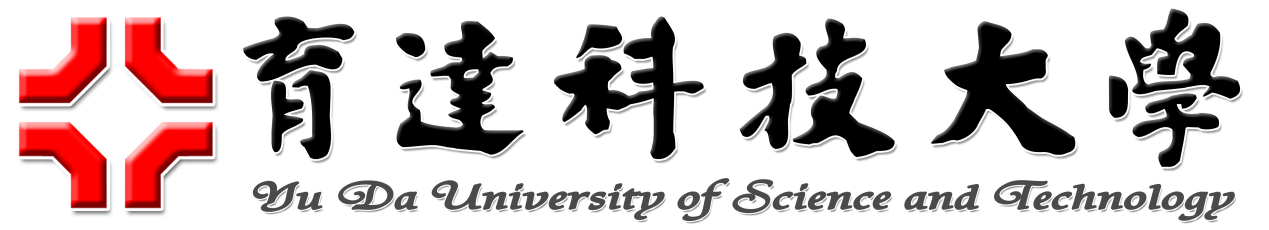 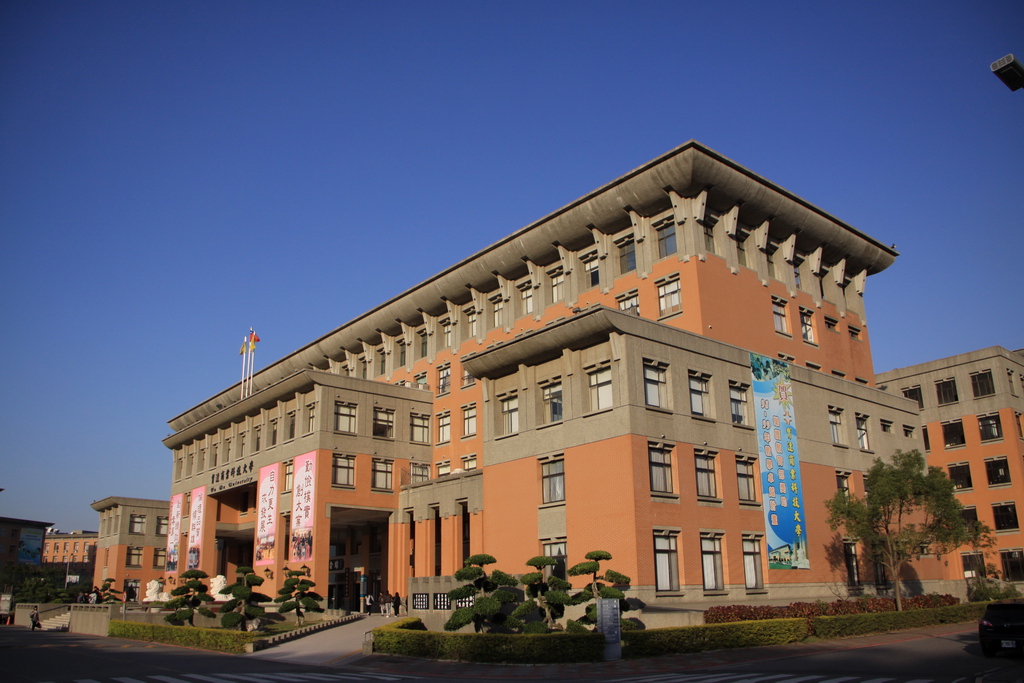 推薦甄選學校：育達科技大學推甄科系：○○○○系畢業學校：○○高工職學生姓名：○○○ 目錄簡歷自傳讀書計畫歷年成績歷年獎勵專業證照歷年獎狀其他相關資料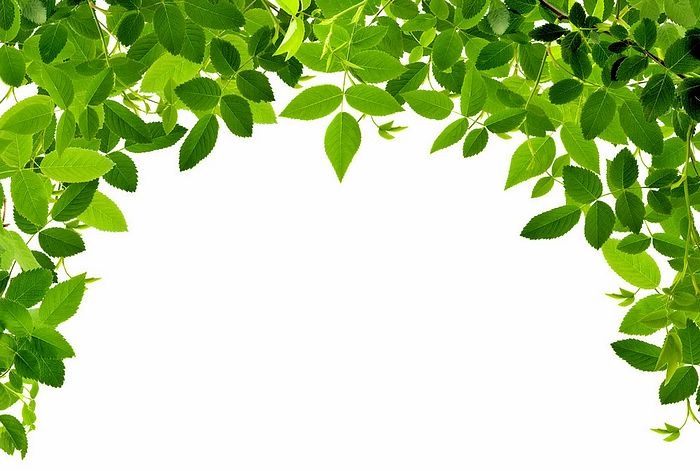 簡歷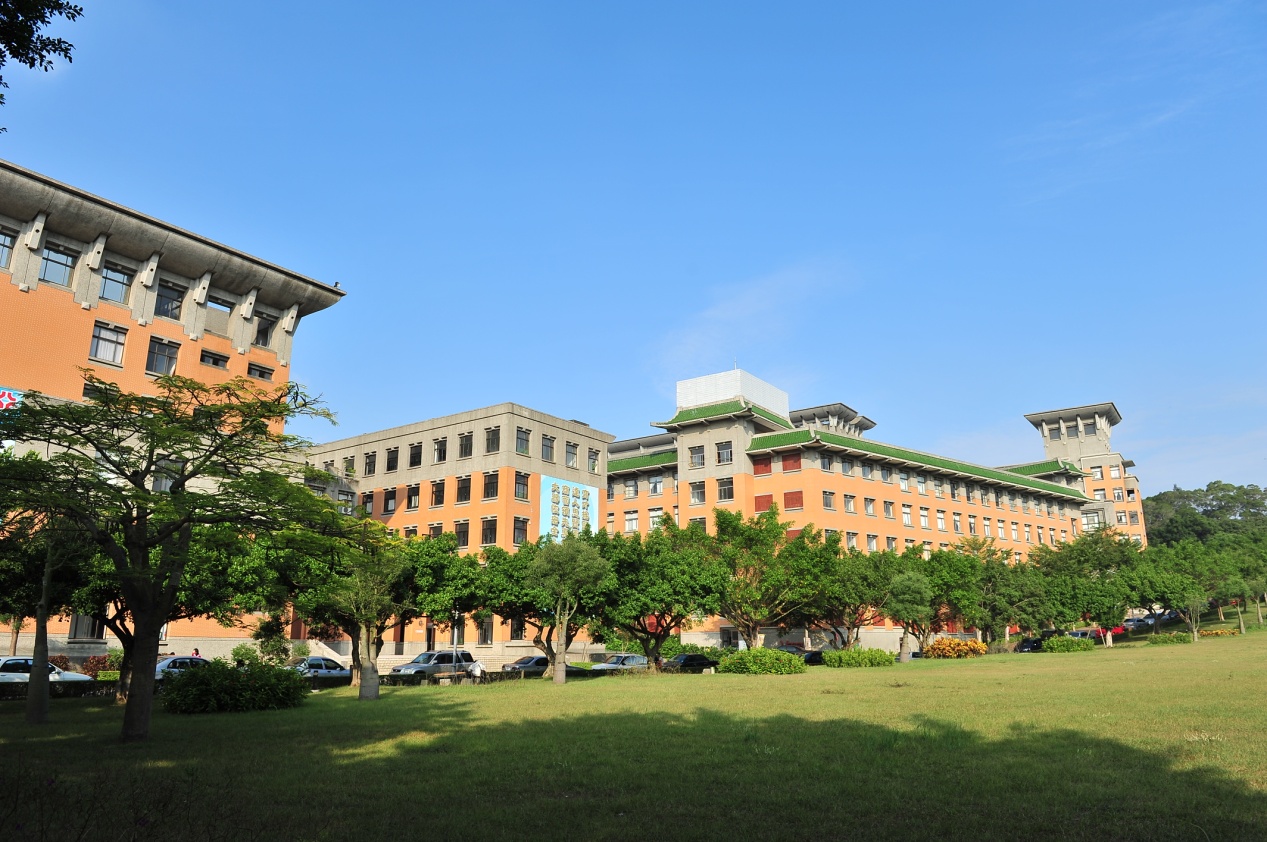 自傳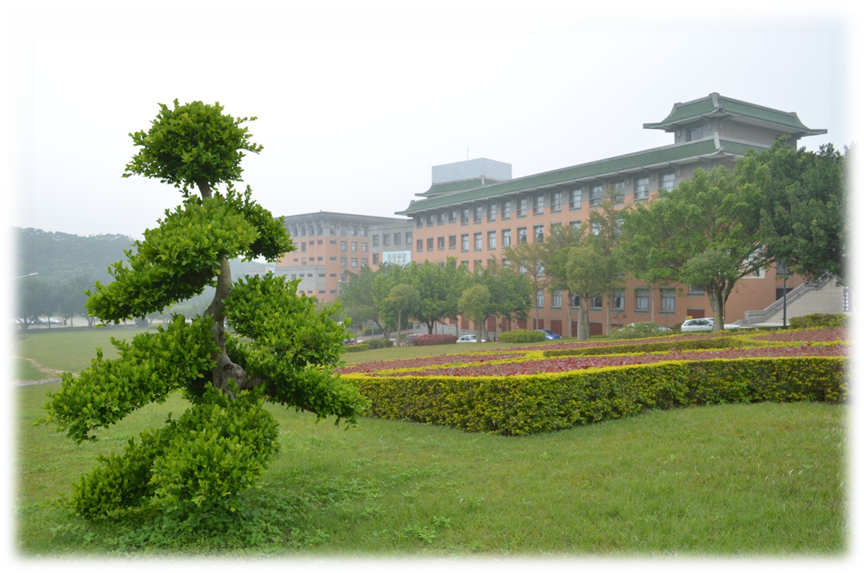 (自行調整與增減，最好2~4頁，請勿太長)學生○○○出生於○○縣○○鄉，我來自一個溫馨的家庭，父親是位上班族，母親則是家管。父母親皆以民主的方式管教我們。從小父母親就灌輸我誠信及飲水思源的重要。並教我做任何事情都要做好準備且要盡力而為，因為機會是留給有準備的人。由於父母辛苦經營這個家，從不以為苦，我就更加期許自己要好好用功讀書充實自己，在人生道路上有很好的成就，來好好報答父母親養育之恩。高中，就讀○○高中資訊電子科，，從此對資訊產生興趣，因此希望大學繼續研讀有關資訊的課程，以增長資訊相關知識及實務。我的個性，生性細心、負責，遇到事情決不輕易退縮，勇敢面對，對於不平之事，會挺身而出，但絕對不是魯莽行事。更有一顆細膩的心，發自內心的關懷身邊的人、事、物。高中三年轉眼間即將結束，畢業後將繼續更上一層樓，一方面可以證明自己的實力;另一方面也可以完成父母親對我的期許。如果能進入貴校系我會更加認真學習有關資訊管理的寶貴知識。將成為一位大學新鮮人的我，無論要面對多少的困難、阻礙和艱辛的挑戰，抑或是要走多麼曲折的道路，我都會勇敢的接受面對。對於我所選擇的學業和喜好的事物，都會竭盡心力去學習挑戰，秉持越挫越勇的精神，期許自己能夠更上一層樓。如果未來有機會，我希望能夠繼續深造，為國家貿易貢獻一份心力。讀書計畫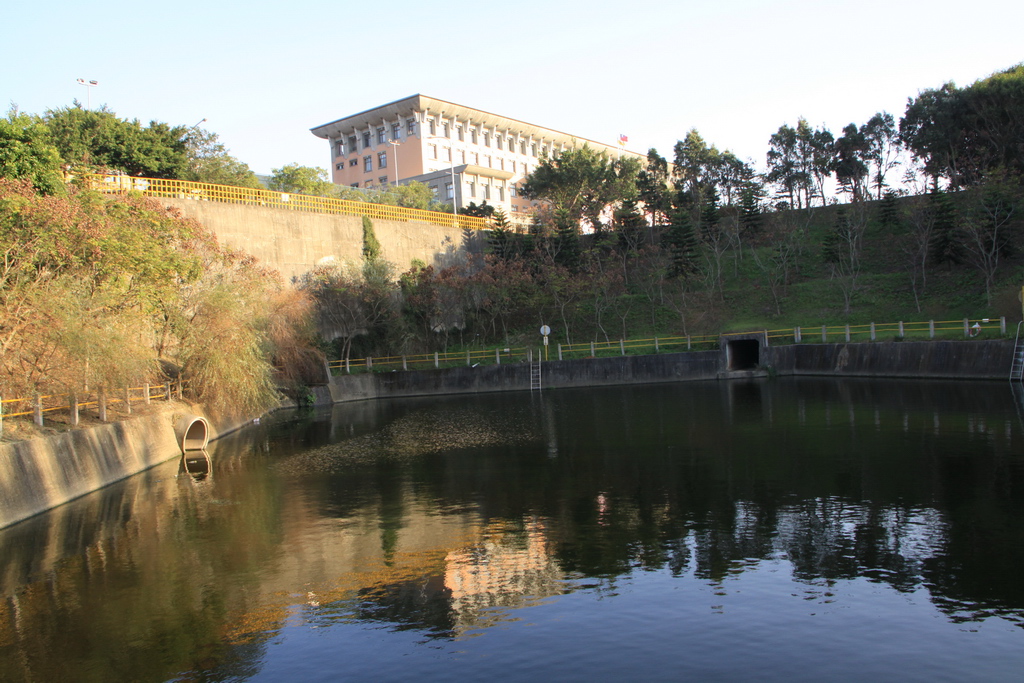 (自行調整與增減，最好2~4頁，請勿太長)學習動機 培養管理實務的能力，並參與團隊的合作，追求更高深的學問奠定良好的根基,讓自己在求學中過得充實、學習更多,第一個條件不外乎是訂定「讀書計畫」它可以使我們規律的進行每一項作業,不會渾渾噩噩的浪費時間而失去了學習機會,希望師長們多加以批評指教。學習計畫近程目標【確定考上到正式開學前】:加強英語聽、說、讀、寫的能力，並學習日文。為上課聽講、原文書的使用作準備並增加多語言溝通的能力。熟練電腦文書處理、網路使用、圖書館之利用。吸收工管方面的資訊。多方面閱讀與工管有關的書籍。如：企業管理、會計學、工業安全等的了解，以及本學門未來研究方向。中程目標【大學四年所安排的計畫】:研究課本內容，上課專心聽講，多思考。奠定良好的學習方法，以及正確的讀書心態。為日後升學或就業打下良好的基礎。參與或旁聽相關學術演講、討論會。吸收相關知識，並拓展工管研究之視野。參與服務性社團及團體活動。培養人文素養、領導、溝通的能力，並嘗試在日常生活中應用所學。遠程目標【大學畢業後的生涯規劃】:對於感興趣的科目深入研究。試探未來發展的方向。加強課內研究。加強深入研究的能力，並不斷致力於專業能力的提升。發揮團體合作精神，重視效率。注意資訊方面的新知、新資訊。掌握時代潮流，確立未來發展方向。增加實務經驗。為未來研究發展奠定基礎。準備報考研究所。生活計畫社團參與:參加各項活動增加生活經驗、培養人脈關係。尋找自己所學相關工作提昇自己工作經驗。許多的社團活動可選擇並全方位地發展自己才能。累積所學專業並應用於工作上。公益活動能增加待人處事的經驗。結語身為一位高職生，這是我對未來的一個初步計畫，也許不夠周全，卻是我的理想生活，在這知識爆發的時代中，資料的取得極為容易，優秀的人才更是有如過江之鯽；隨著我的成長和環境的改變，生活的計畫是必要的，有了計劃，生活才能充實、豐富，此外，若能保持誠信樸實、達觀進取的原則，相信定可擁有一場充實美好的人生的。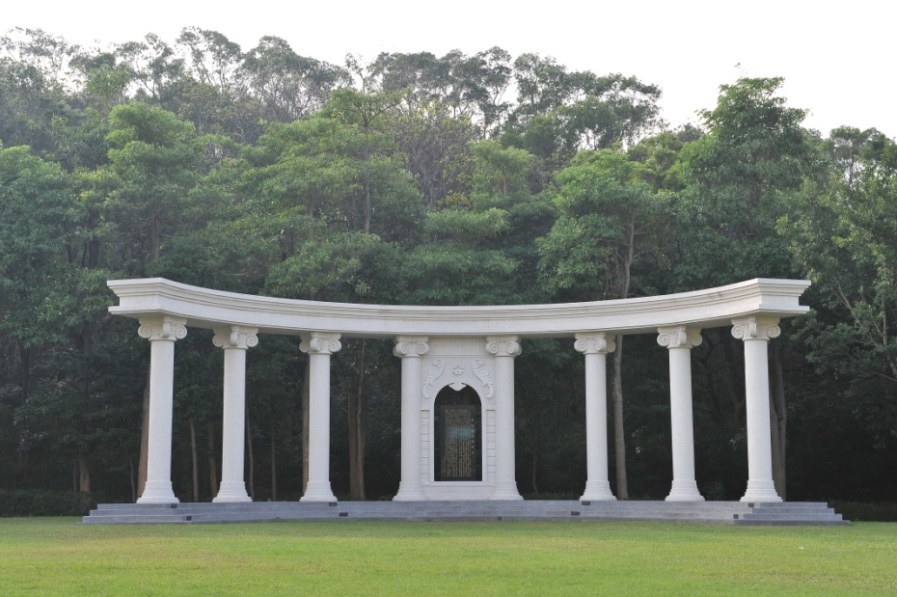 歷年成績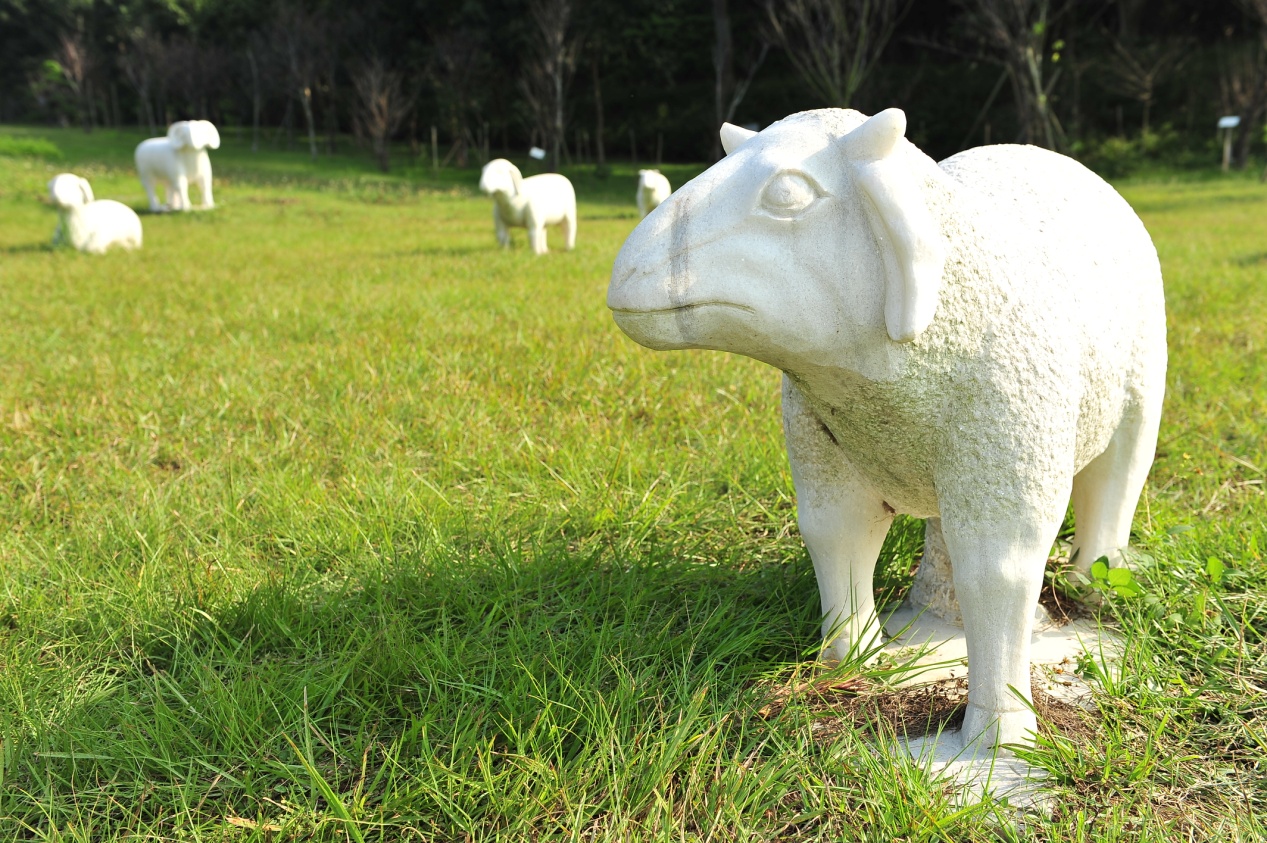 歷年獎勵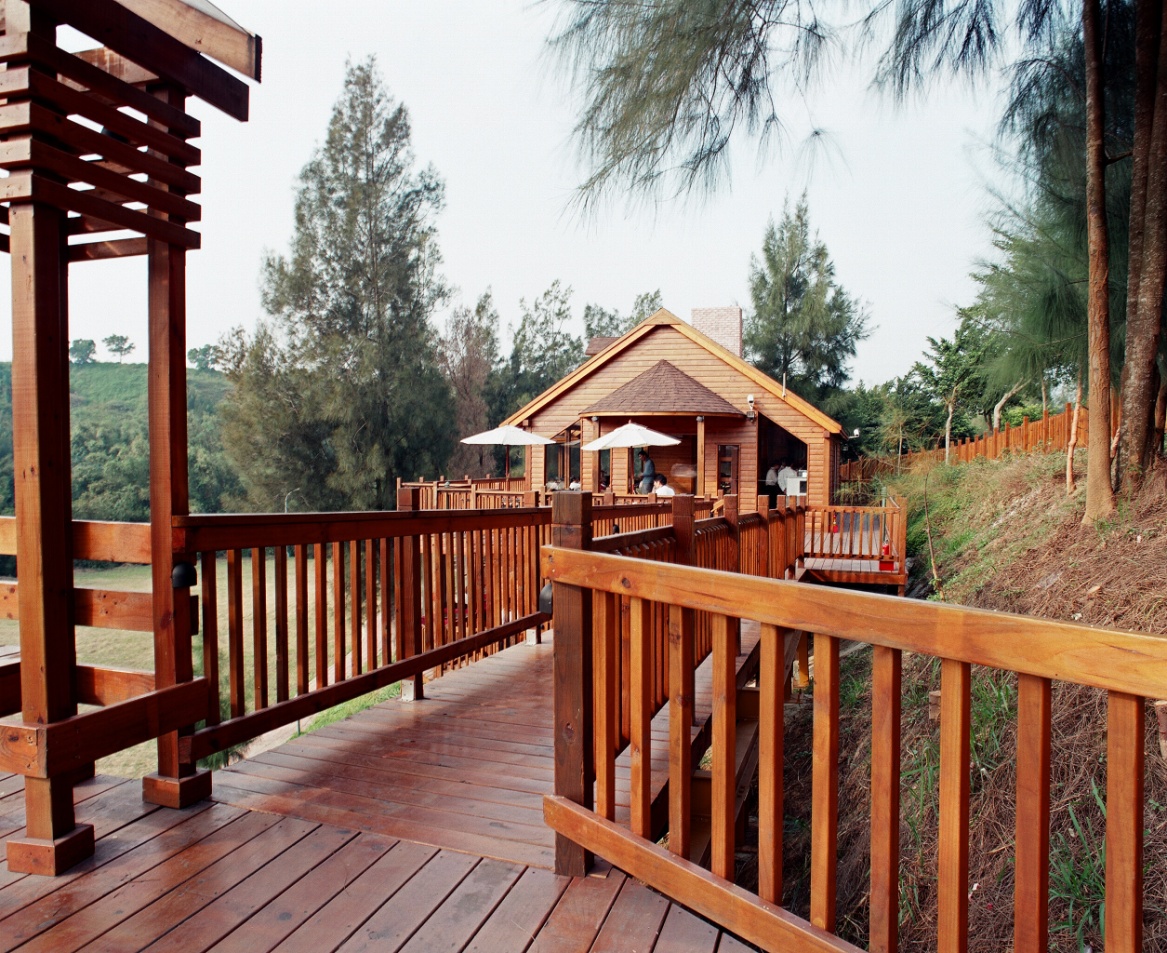 專業證照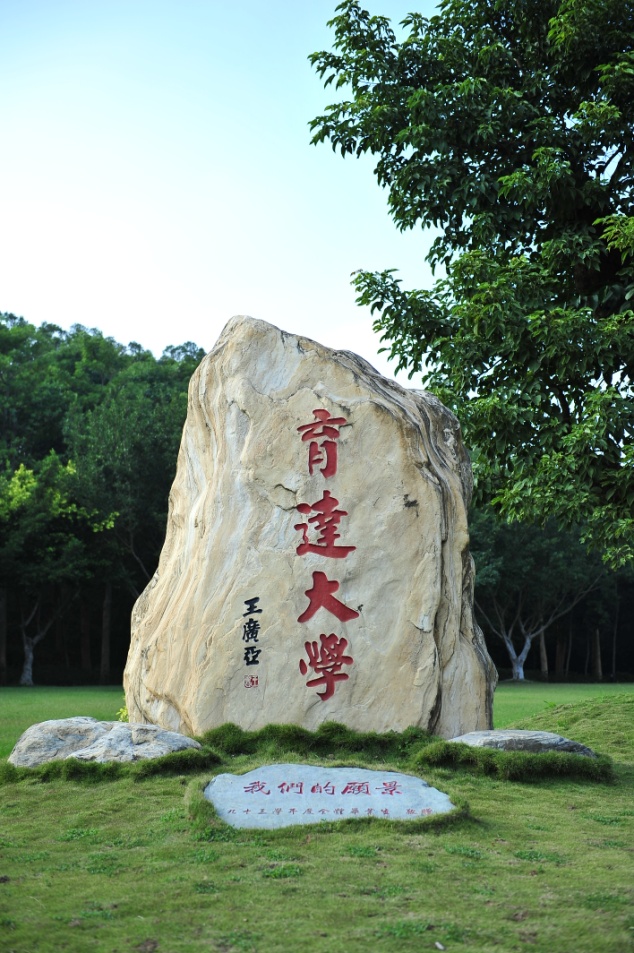 證照證照證照歷年獎狀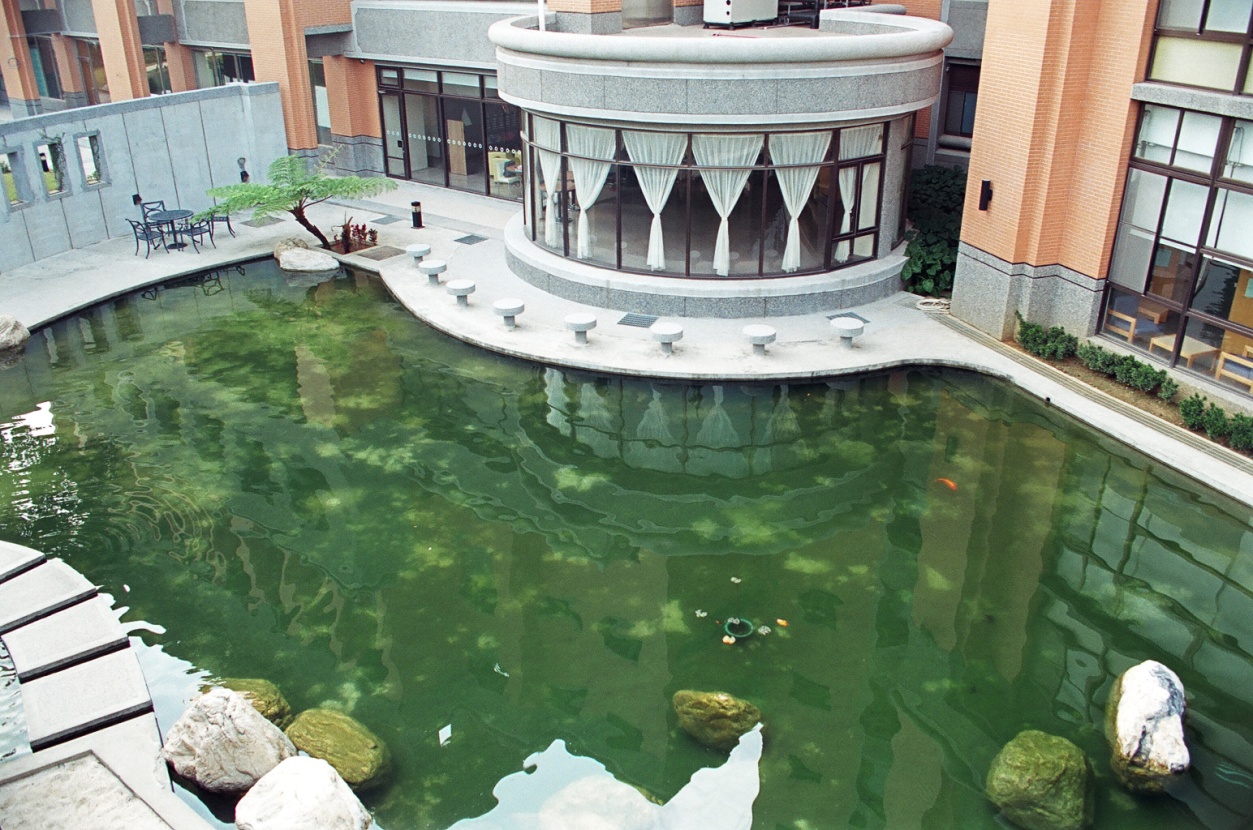 獎狀獎狀其他相關資料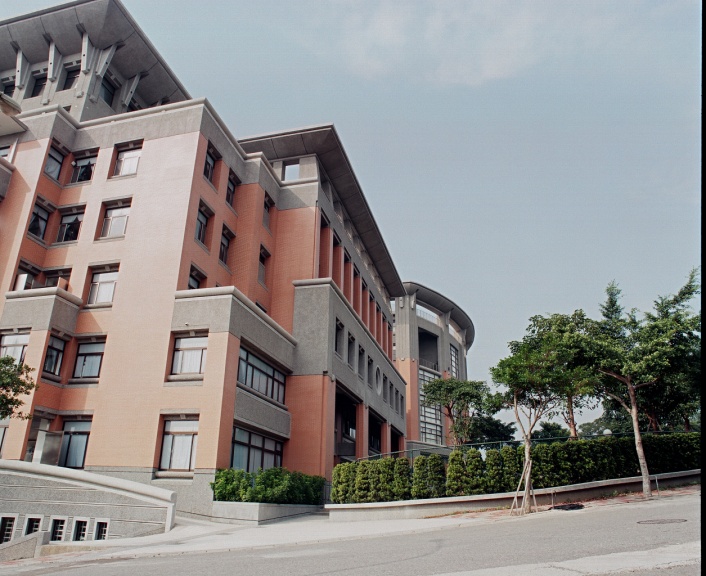 標題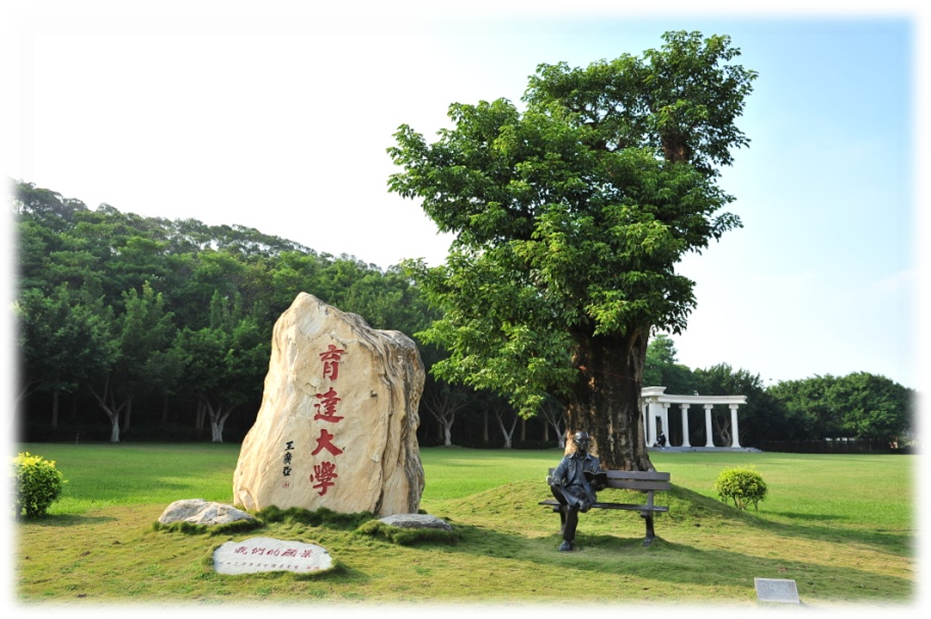 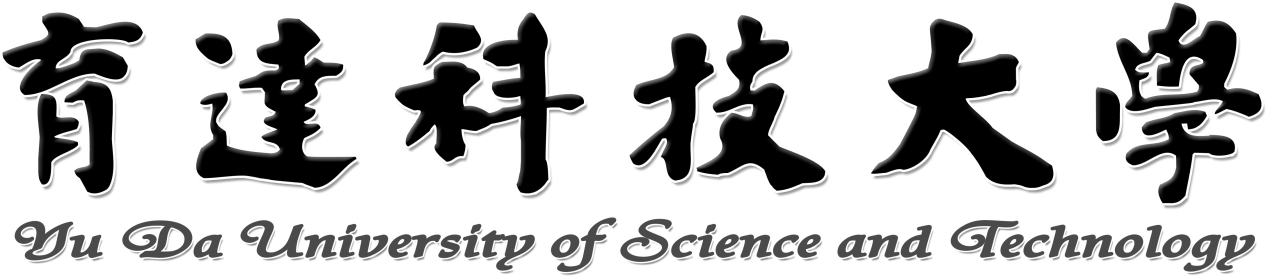 甄選校系：育達科技大學 –○○○○系甄選校系：育達科技大學 –○○○○系甄選校系：育達科技大學 –○○○○系甄選校系：育達科技大學 –○○○○系甄選校系：育達科技大學 –○○○○系甄選校系：育達科技大學 –○○○○系甄選校系：育達科技大學 –○○○○系甄選校系：育達科技大學 –○○○○系甄選校系：育達科技大學 –○○○○系一、基本資料一、基本資料一、基本資料一、基本資料一、基本資料一、基本資料一、基本資料一、基本資料一、基本資料姓名性別性別男/女男/女(請貼入大頭照)身份證字號生日生日年/月/日年/月/日(請貼入大頭照)星座身高身高cmcm(請貼入大頭照)血型體重體重KgKg(請貼入大頭照)連絡電話手  機手  機(請貼入大頭照)地址E-mail二、學  歷二、學  歷二、學  歷二、學  歷二、學  歷二、學  歷二、學  歷二、學  歷二、學  歷學 校 名 稱學 校 名 稱學 校 名 稱科 別科 別修業期間修業期間修業期間修業期間○○高中職○○高中職○○高中職畢業於○○年畢業於○○年畢業於○○年畢業於○○年○○國中○○國中○○國中畢業於○○年畢業於○○年畢業於○○年畢業於○○年○○國小○○國小○○國小畢業於○○年畢業於○○年畢業於○○年畢業於○○年 三、社團經歷 三、社團經歷 三、社團經歷 三、社團經歷 三、社團經歷 三、社團經歷 三、社團經歷 三、社團經歷 三、社團經歷社團經歷社團經歷職稱職稱職稱社團經歷社團經歷職稱職稱四、證照四、證照四、證照四、證照四、證照四、證照四、證照四、證照四、證照五、個人興趣五、個人興趣五、個人興趣五、個人興趣五、個人興趣五、個人興趣五、個人興趣五、個人興趣五、個人興趣獎勵明細獎勵明細獎勵明細獎勵明細明細類別發生日期事 由處理方式(例如)獎勵103/09/10學期擔任班上社團幹部或小老師負責盡職表現優異者小功兩次獎勵年/月/日獎勵年/月/日獎勵年/月/日獎勵年/月/日獎勵年/月/日獎勵年/月/日獎勵年/月/日獎勵年/月/日獎勵年/月/日獎勵年/月/日獎勵年/月/日獎勵年/月/日(請貼入證照正反面)(請說明心得，可有可無，請自行應用)(請貼入證照正反面)(請說明心得，可有可無，請自行應用)(請貼入證照正反面)(請說明心得，可有可無，請自行應用)(請貼入獎狀正面)(請說明心得，可有可無，請自行應用)(請貼入獎狀正面)(請說明心得，可有可無，請自行應用)(請貼入其他相關資料，例社團活動、服務學習、校外活動)